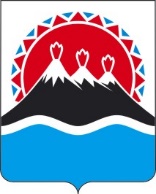 МИНИСТЕРСТВО СТРОИТЕЛЬСТВА  И ЖИЛИЩНОЙ ПОЛИТИКИ КАМЧАТСКОГО КРАЯПРИКАЗг. Петропавловск-КамчатскийПРИКАЗЫВАЮ:1. Внести в приложение к приказу Министерства строительства и жилищной политики Камчатского края от 26.12.2020 № 32.32/3 «Об утверждении Порядка предоставления социальной выплаты на строительство или приобретение жилого помещения в собственность гражданам, имеющим в составе семьи детей-инвалидов» следующие изменения:1) часть 8 изложить в следующей редакции:«8. В целях реализации права на социальную выплату, гражданам, включенным в Реестр, Министерство направляет посредством почтового отправления или вручает лично уведомления о необходимости предоставления в течение 30 дней с момента направления уведомления документов, указанных в части 10 настоящего Порядка.»;2) часть 12 изложить в следующей редакции:«12. В течение 10 дней со дня принятия Комиссией решения о предоставлении социальной выплаты издается приказ Министерства о предоставлении социальной выплаты (далее - приказ), который в течение 3 рабочих дней со дня его подписания направляется посредством почтового отправления или вручает лично гражданину.»;3) пункт 3 части 14 дополнить предложением следующего содержания:«Отказ в предоставлении социальной выплаты по указанному основанию допускается в случае, если Министерством направлено посредством почтового отправления или вручено лично гражданину уведомление о получении такого ответа с предложением представить документ (сведения), необходимые для предоставления социальной выплаты, но в течение 15 календарных дней со дня направления уведомления от заявителя не получены такие документы (сведения).»;4) в приложении 1 слова «Ф.И.О.» заменить словами «фамилия, имя, отчество (при наличии)»;5) в приложении 2 слова «ФИО», «Ф.И.О.» заменить словами «фамилия, имя, отчество (при наличии)».2. Настоящий приказ вступает в силу после дня его официального опубликования.[Дата регистрации]№[Номер документа]О внесении изменений в приложение к приказу Министерства строительства и жилищной политики Камчатского края от 28.12.2020 № 32.32/3 «Об утверждении Порядка предоставления социальной выплаты на строительство или приобретение жилого помещения в собственность гражданам, имеющим в составе семьи детей-инвалидов»Врио Министра[горизонтальный штамп подписи 1]А.В. Фирстов